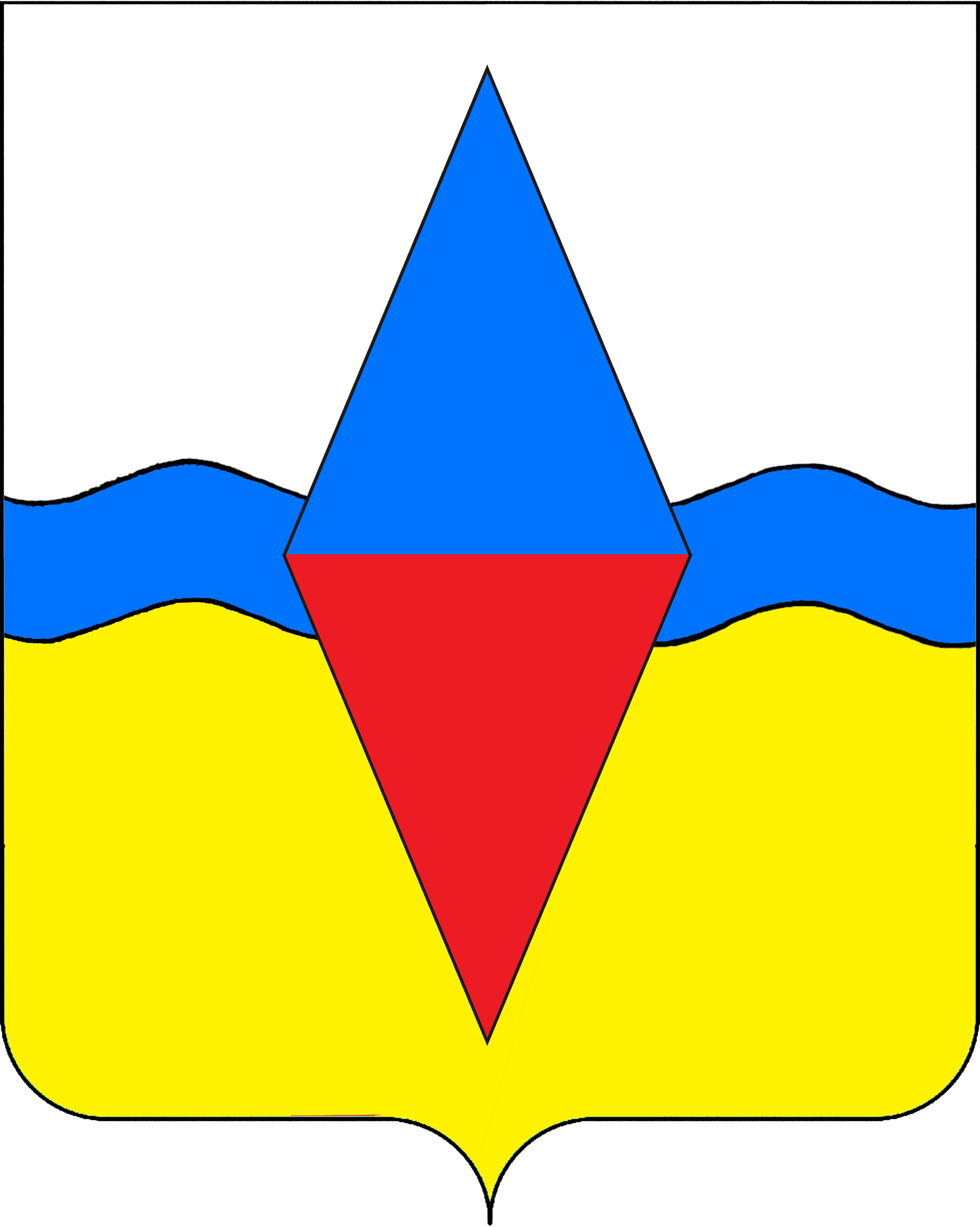 СОВЕТ ЮГО-СЕВЕРНОГО СЕЛЬСКОГО ПОСЕЛЕНИЯ ТИХОРЕЦКОГО РАЙОНА РЕШЕНИЕот 12.08.2019 г.                                                                                                   №  200                                     станица Юго-СевернаяОб утверждении Положения о стратегическом планировании и индикативных планах социально-экономического развития Юго-Северного сельского поселения Тихорецкого районаВ соответствии с Федеральным законом от 06 октября 2003 года                         № 131-ФЗ «Об общих принципах организации местного самоуправления в Российской Федерации», Федеральным законом от 28 июня 2014 года                         № 172-ФЗ «О стратегическом планировании в Российской Федерации», Законом Краснодарского края от 6 ноября 2015 года № 3267-КЗ «О стратегическом планировании и индикативных планах социально-экономического развития в Краснодарском крае» и в целях формирования системы стратегического планирования в Юго-Северном сельском поселении Тихорецкого района Совет Юго-Северного сельского поселения Тихорецкого района р е ш и л:1.Утвердить Положение о стратегическом планировании и индикативных планах социально-экономического развития Юго-Северного сельского поселения Тихорецкого района (прилагается).2.Главному специалисту администрации Юго-Северного сельского поселения Тихорецкого района (Тучкова) обеспечить официальное обнародование настоящего постановления в установленном порядке и его размещение на официальном сайте администрации Юго-Северного сельского поселения Тихорецкого района в информационно-телекоммуникационной сети «Интернет». 3.Контроль за выполнением настоящего решения возложить на постоянную планово-бюджетную комиссию Совета Юго-Северного сельского поселения Тихорецкого района (Камыхин).4.Настоящее решение вступает в силу со дня его официального обнародования.Глава Юго-Северного сельского поселения Тихорецкого района                                                                А.В. Аулов